SAMOEVALVACIJSKO POROČILO OŠ HAJDINA ZA ŠOLSKO LETO 2014/15DELO Z NADARJENIMI UČENCISamoevalvacijsko poročilo se pripravlja na podlagi 49. člena Zakona o organizaciji in financiranju vzgoje in izobraževanja (ZOFVI), sprejema pa ga Svet zavoda v skladu  z 48. členom  ZOFVI (Ul. RS 115/03, 36/08, 64/09- popr. ter 65/09- popr.).maj 2015	Pripravila: Mirela Ilić, volonterska pripravnicaMentorica: Irena Vodušek, svetovalna delavkaRavnateljica: Vesna Mesarič LorberHajdina, maj 2015UVOD Pisna naloga je sestavljena iz dveh delov. Prvi del je teoretičen in temelji predvsem na podlagi Koncepta odkrivanja in dela z nadarjenimi učenci v devetletni osnovni šoli (1999), ki je bil sprejet na 25. seji Strokovnega sveta RS za splošno izobraževanje, dne 11. 2. 1999. Predstavljena je nadarjenost učencev in njihove značilnosti. Navedena so področja, na katerih se lahko pri posamezniku kaže nadarjenost. Razloženo je, kako poteka  odkrivanje nadarjenih učencev. Ravno tako so navedena temeljna načela in oblike dela z nadarjenimi učenci.V drugem delu naloge smo predstavili rezultate raziskave, ki smo jo izvedli na OŠ Hajdina med nadarjenimi učenci šole, njihovimi starši ter učitelji, ki jih poučujejo. Grafično je prikazana ter interpretirana analiza rezultatov anketiranja med omenjenimi skupinami. NADARJENOSTKer se nadarjenost kaže v različnih oblikah in obsegih, je v strokovni literaturi težko zaslediti enotno definicijo nadarjenosti, zato bomo v tej nalogi izhajali iz ene najbolj pogosto uporabljenih opredelitev nadarjenega učenca, iz katere izhajajo tudi v Konceptu odkrivanja in dela z nadarjenimi učenci v devetletni osnovni šoli (1999). Gre za Marlandovo definicijo nadarjenosti, ki so jo že leta 1976 potrdili v ameriškem kongresu in zapisali v njihovem zakonu o izobraževanju (Bezić, 2012):»Nadarjeni ali talentirani so tisti otroci in mladostniki, ki so bodisi na predšolski stopnji bodisi v osnovni ali srednji šoli pokazali visoke dosežke ali potenciale na intelektualnem področju, na področju ustvarjalnosti, na akademskem področju, voditeljskem področju ali na umetniških in ki potrebujejo poleg rednega šolskega programa tudi posebej prilagojene programe in aktivnosti« (Bezić, 2012; cit. po Davis in Rimm, 1989, str. 18).Bezićeva (2012) povzema Žagarja (2001), ki pravi, da zgornja opredelitev upošteva tri pomembne značilnosti nadarjenosti:nadarjenost je lahko splošna ali specifična,nadarjenost je lahko dejanska (uresničena) ali potencialna,nadarjeni učenci potrebujejo poleg rednega programa tudi posebej prilagojene programe in aktivnosti. ZNAČILNOSTI NADARJENIH UČENCEVKoncept (1999) navaja, da mnoge raziskave kažejo na to, da imajo nadarjeni učenci nekatere osebnostne lastnosti, ki jih pri drugih učencih ne najdemo ali pa so le-te pri nadarjenih učencih bolj izrazite. Pri tem pa vseeno velja, da nadarjeni učenci niso neka homogena skupina, ampak lahko najdemo razlike tudi znotraj te skupine. Osebnostne lastnosti pri nadarjenih učencih se nanašajo na različna področja: miselno-spoznavno področje, učno-storilnostno področje, motivacijsko in socialno-čustveno področje. Spodaj so ta področja opredeljena. Bolj kot so posamezne lastnosti pri učencu izražene, večja je verjetnost, da je učenec nadarjen.3.1 PODROČJA NADARJENOSTIMiselno-spoznavno področje:razvito divergentno mišljenje (fleksibilnost, originalnost, fluentnost),razvito logično mišljenje (analiza, posploševanje, sposobnost sklepanja),nenavadna domišljija,natančnost opazovanja,dober spomin,smisel za humor.Učno-storilnostno področje:široka razgledanost,visoka učna uspešnost,bogato besedišče,hitro branje,spretnost v eni od umetniških dejavnosti (glasba, ples, risanje, dramatizacija),motorična spretnost in vzdržljivost.Motivacija:visoke aspiracije in potreba po doseganju odličnosti,radovednost,raznolikost in močno izraženi interesi,vztrajnost pri reševanju nalog,visoka storilnostna motivacija,uživanje v dosežkih.Socialno in čustveno področje:nekonformizem,močno razvit občutek pravičnosti,neodvisnost in samostojnost,sposobnost vodenja in vplivanja na druge,izrazit smisel za organizacijo,empatičnost.Nadarjeni so lahko tudi učno neuspešni učenci, ki jih pri njihovem šolskem delu lahko ovirajo naslednje značilnosti:nezainteresiranost za šolo in udeležbo v šolskih dogajanjih,strah pred spraševanjem,nizka samopodoba,pomanjkanje samozaupanja,nesposobnost tvornega delovanja pri skupinskem delu,učenca ni možno motivirati z običajnimi spodbudami (dobrimi ocenami, nagrajevanjem pridnosti, navdušenjem učitelja …),slaba pozornost,hiperaktivnost,čustvena in socialna nezrelost.ODKRIVANJE NADARJENIH UČENCEVKoncept (1999) navaja, da odkrivanje nadarjenih učencev poteka v treh stopnjah:evidentiranjeidentifikacijaseznanitev in pridobitev mnenja starševEvidentiranje učencev poteka na osnovi različnih kriterijev brez testiranj ali uporabe posebnih ocenjevalnih pripomočkov. V skupino evidentiranih so izbrani učenci, ki izpolnjujejo vsaj enega izmed naslednjih kriterijev:učni uspeh (odličen učni uspeh)dosežki (performance) (izjemni dosežki pri likovnih, glasbenih, športnih, tehničnih in drugih dejavnostih)učiteljevo mnenje,tekmovanja (udeležba in dobri rezultati na regijskih in državnih tekmovanjih)hobiji (trajnejše aktivnosti, za katere ima učenec močan interes in v katerih dosega nadpovprečne rezultate)mnenje šolske svetovalne službe.Identifikacija nadarjenih učencev zajema poglobljeno in podrobnejšo obravnavo evidentiranih učencev in vključuje naslednja merila:ocena učiteljev (učitelji oblikujejo oceno o evidentiranih učencih s pomočjo ocenjevalne lestvice (nove ocenjevalne lestvice od 1. 12. 2011) nadarjenosti učencev, ki zajema naslednja področja nadarjenosti: učno, voditeljsko, literarno, dramsko, filmsko (zadnja triada), likovno, glasbeno, gibalno in tehnično področje)individualni ali skupinski test intelektualnih sposobnosti (WISC-III ali Ravnove progresivne matrice) – priporočljivi so individualni testi!test ustvarjalnosti (Torranceovi testi ustvarjalnega mišljenja, TTCT ‒ besedna in/ali slikovna oblika Torranceovih testov ustvarjalnega mišljenja)Teste ovrednotijo psihologi. Kot nadarjeni učenci so identificirani tisti učenci, ki dosežejo nadpovprečen rezultat na vsaj enem od kriterijev.Ugotovitev o nadarjenosti učenca se sprejme na sestanku razrednega učiteljskega zbora, na katerem sodeluje tudi šolska svetovalna služba.Zadnja stopnja odkrivanja nadarjenih učencev je seznanitev in mnenje staršev. Pri tem šolska svetovalna služba skupaj z razrednikom seznani starše o nadarjenosti njihovega otroka ter si pri tem pridobi tudi njihovo mnenje o otroku. V prvi triadi se izvedeta samo prva in tretja stopnja postopka (evidentiranje ter seznanitev in mnenje staršev), v drugi triadi (ali po potrebi v tretji) pa se izvede tudi druga stopnja postopka (identifikacija) ter ponovno tretja stopnja.DELO Z NADARJENIMI UČENCI5.1 TEMELJNA NAČELA DELA Z NADARJENIMI (Koncept, 1999):širitev in poglabljanje temeljnega znanja,hitrejše napredovanje v procesu učenja,razvijanje ustvarjalnosti,uporaba višjih oblik učenja,uporaba sodelovalnih oblik učenja,upoštevanje posebnih sposobnosti in močnih interesov,upoštevanje individualnosti,spodbujanje samostojnosti in odgovornosti,skrb za celostni osebnostni razvoj,raznovrstnost ponudbe ter omogočanje svobodne izbire učencem,uveljavljanje mentorskih odnosov med učenci in učitelji oz. drugimi izvajalci programa,skrb za to, da so nadarjeni učenci v svojem razrednem in šolskem okolju ustrezno sprejeti,ustvarjanje možnosti za občasno druženje glede na njihove posebne potrebe in interese.5.2 OBLIKE DELA Z NADARJENIMI UČENCI (Koncept, 1999):notranja diferenciacija,fleksibilna diferenciacija,dodatni pouk,individualizirani programi za delo z nadarjenimi,vzporedni programi,obogatitveni programi (sobotne šole, delavnice za nadarjene …),športne in kulturne sekcije,interesne dejavnosti,dnevi dejavnosti,kreativne delavnice,raziskovalni tabori,priprava za udeležbo na tekmovanjih,programi za razvijanje socialnih spretnosti,programi za osebni in socialni razvoj (interakcijske vaje, socialne igre, mladinske delavnice),hitrejše napredovanje,osebno svetovanje učencem in staršem,izbirni predmeti,seminarske naloge,raziskovalne naloge,svetovanje nadarjenim pri izbiri poklica.NAMEN IN CILJICilji izpeljane raziskave na področju dela z nadarjenimi učenci na OŠ Hajdina v šolskem letu 2014/15 so: Ugotoviti obstoječe stanje oz. spoznati:‒  kako nadarjeni učenci doživljajo svojo vlogo identificiranega nadarjenega učenca‒ kako nadarjeni učenci, njihovi starši in učitelji ocenjujejo skrb šole za nadarjene učence‒ v katere šolske in izvenšolske dejavnosti so vključeni nadarjeni učenci; katerih tekmovanj v znanju in natečajev so se udeležili v tem šolskem letu ter kakšni so bili njihovi dosežki pri le teh‒ kako doživljajo obremenjenost nadarjenih učencev s poukom, šolskimi in izvenšolskimi dejavnostmi nadarjeni učenci, kako njihovi starši ter kako učitelji‒  kako so starši zadovoljni s ponudbo dejavnosti na naši šoli za nadarjene učence‒ kako učitelji doživljajo delo z nadarjenimi učenci in čemu so v tem šolskem letu posvečali posebno pozornost pri delu s temi učenci Na podlagi predlogov, ki so jih podali nadarjeni učenci, njihovi starši ter učitelji načrtovati izboljšave na področju dela z nadarjenimi.VZORECAnketni vprašalnik je bil razdeljen med 37 učencev in učenk, ki so trenutno identificirani kot nadarjeni učenci. Izpolnjen vprašalnik je vrnilo 35 učencev, kar je 95%. Vprašalnik je bil razdeljen tudi staršem teh nadarjenih učencev. Vsi starši so vrnili izpolnjen vprašalnik, torej vseh 37 staršev, kar je 100%.Pri anketiranju so sodelovali tudi učitelji in učiteljice 2. in 3. triade, ki poučujejo ali so poučevali nadarjene učence. Teh je bilo 14.* V nadaljevanju bomo tako za fante kot za dekleta uporabljali izraz »nadarjen učenec«.** V nadaljevanju bomo tako za učitelje kot za učiteljice uporabljali izraz »učitelj«.METODAPodatke smo zbrali s pomočjo anketnega vprašalnika. Uporabili smo 3 različne anketne vprašalnike, in sicer vprašalnik za nadarjene učence, njihove starše ter učitelje, ki jih poučujejo ali so jih poučevali. Anketni vprašalnik za nadarjene učence je bil sestavljen iz 7 vprašanj, za starše iz 5 vprašanj ter za učitelje iz 6 vprašanj. Vprašanja so bila tako odprtega kot zaprtega tipa. 3 vprašanja so se ponovila v vseh 3 anketnih vprašalnikih, saj smo tako želeli pridobiti podatke, ki jih lahko med seboj primerjamo. REZULTATIV nadaljevanju so grafično prikazani ter interpretirani rezultati anketiranja, ki je bilo izvedeno v letošnjem šolskem letu, natančneje v mesecu aprilu 2015 na OŠ Hajdina. Najprej je predstavljena analiza anketnih vprašalnikov, ki so jih izpolnili nadarjeni učenci. Sledi analiza anketnih vprašalnikov, ki so jih izpolnili njihovi starši in analiza anketnih vprašalnikov, ki so jih rešili učitelji. Na koncu je podana še analiza in primerjava rezultatov 2 vprašanj, ki sta se ponovili v vseh 3 anketnih vprašalnikih. Prav tako so na koncu vsakega sklopa analize posameznega vprašalnika navedeni predlogi, ki so jih zapisali nadarjeni učenci, njihovi starši ter učitelji.9.1 ANALIZA ANKETNIH VPRAŠALNIKOV ZA NADARJENE UČENCEV anketiranju je sodelovalo 35 nadarjenih učencev, od skupnih 37, ki so trenutno identificirani na naši šoli. Sodelovali so vsi nadarjeni učenci 5. razreda (6), vsi nadarjeni učenci 6. razreda (7), vsi nadarjeni učenci 7. razreda (5), vsi nadarjeni učenci 8. razreda (8) ter 9 nadarjenih učencev 9. razreda. Glede na spol lahko opazimo, da je med anketiranimi nadarjenimi učenci 21 deklet (59 %) ter 14 fantov (41 %). Največ učencev svojo vlogo nadarjenega učenca doživlja kot pomembno potrditev lastnih sposobnosti, takšnih je 14 učencev (37 %). Sledita odgovora, da se počutijo enako kot prej (10 učencev oz. 29 %) in da so to zanje novi izzivi (9 oz. 26 %). Najmanj nadarjenih učencev je izbralo odgovor, da je posledično delo v šoli bolj zanimivo (3 oz. 8 %). Čeprav je bilo v vprašanju navedeno, da obkrožijo le 1 odgovor, je eden izmed anketirancev obkrožil 2 odgovora. V analizi smo upoštevali oba. Po rezultatih sodeč se je ekskurzije za nadarjene v mesecu marcu (Ljubljana: Arnes, Inštitut Jožef Štefan, Evropska razstava o vesolju) udeležilo 28 učencev (80 %) ‒ 2 učenca nista podala odgovora; 20 nadarjenih učencev (57 %) v tem šolskem letu obiskuje dodatni pouk; 16 učencev (46 %) se je udeležilo letošnjega srečanja nadarjenih učencev na OŠ Borisa Kidriča Kidričevo v mesecu marcu, 8 učencev (23 %) pa obiskuje interesne dejavnosti.Kot interesne dejavnosti so učenci navajali pevski zbor, računalniški krožek, folklora, Zdrav življenjski slog, ročnodelski krožek, filatelistični krožek…Pri dodatnem pouku je bil najpogosteje zastopan dodatni pouk pri predmetu matematika. Sledijo slovenščina, fizika, angleščina, biologija in kemija.Nadarjeni učenci so se v tem šolskem letu udeležili številnih tekmovanj v znanju in raznih natečajev. Rezultati kažejo, da se je med vsemi 35 anketiranimi nadarjenimi učenci, 32 učencev (91 %) udeležilo vsaj 1 tekmovanja v znanju ali sodelovalo pri natečaju. Večina je bila tistih, ki so se udeležili več tekmovanj ali natečajev. Grafično so prikazana le tekmovanja, ki so se jih nadarjeni učenci po rezultatih ankete sodeč najpogosteje udeležili. Ker niso vsi anketiranci navedli točnih podatkov, ali je šlo za šolsko, področno ali državno tekmovanje, smo tekmovanja razvrstili le po predmetih. Največ nadarjenih učencev, kar 29 (83 %), se je v tem šolskem letu udeležilo tekmovanj iz matematike; 17 učencev (49 %) tekmovanj iz slovenščine; 12 učencev (34 %) tekmovanj iz računalništva; 10 učencev (29 %) tekmovanj iz fizike; 9 (26 %) iz angleščine ter 7 (20 %) iz kemije.Ostala tekmovanja v znanju in natečaji, ki so se jih v tem šolskem letu udeležili nadarjeni učenci: nemščina (6 učencev), šport (6), astronomija (5), biologija (4), zgodovina (3), šah (1), likovni natečaj (1), Slovenščina ima dolg jezik (3), Planica (1), Ana Frank (1), Vesela šola (1). Med 32 nadarjenimi učenci, ki so se udeležili vsaj 1 tekmovanja v znanju ali sodelovali na natečaju, je 22 (69 %) tistih, ki so pri tem tudi nekaj dosegli. Ker niso vsi anketiranci navedli točnih dosežkov, smo upoštevali le dosežek kot tak. Nadarjeni učenci so aktivni tudi pri izvenšolskih dejavnostih. 14 učencev (40 %) je aktivnih v športnem društvu/klubu. Pri tem so navedli, da trenirajo odbojko, gimnastiko, nogomet, atletiko, karate in tenis. 13 učencev (37 %) je izbralo odgovor »drugo«, kjer so navedli PGD (Prostovoljno gasilsko društvo), MUF (Mini univerza Filozofske fakultete MB za otroke), dramski krožek, fitnes, šah, lutkovni krožek. 9 učencev (26 %) obiskuje glasbeno šolo, kjer igrajo violino, harmoniko, kitaro, klavir, flavto, citre. 3 učenci (8 %) obiskujejo plesno šolo/klub, kjer se učijo hiphop in ulični ples. 7. Predlogi nadarjenih učencev za dejavnosti, ki bi jih šola v bodoče še lahko organizirala za nadarjene učence znotraj in zunaj pouka/šole:‒ izleti, ekskurzije za nadarjene‒ združevanje učencev z enako nadarjenostjo, da bi lahko še razširili svoje znanje‒ program za nadarjene‒ napovedano spraševanje‒ predvajanje filmov‒ razni pohodi, športne dejavnosti‒ razni krožki (dramski, kuharski, glasbeni)‒ delavnice in tečaji o logiki – za razvoj logike‒ nadarjeni učenci bi lahko bili oproščeni določenih nalog, ki zajemajo manj zahteven nivo ‒ namesto ogromno lahke domače naloge bi lahko dobili manj, ampak težje naloge‒ krožki, ki spodbujajo sposobnosti učencev‒ tuji jeziki‒ več eksperimentalnega dela‒ modelarska in športna tekmovanja‒ razne družabne igre‒ obiski raznih delovnih mest‒ obiski drugih šolPredloge je podalo 20 oz. 57 % anketiranih nadarjenih učencev.9.2 ANALIZA ANKETNIH VPRAŠALNIKOV ZA STARŠE NADARJENIH UČENCEVKot je iz rezultatov razvidno, je 15 staršev (40 %) zadovoljnih s ponudbo interesnih dejavnosti; 10 staršev (29 %) je manj zadovoljnih s ponudbo; 7 staršev oz. 20 % anketiranih je zelo zadovoljnih in 4 starši (11 %) niso zadovoljni s ponudbo interesnih dejavnosti. Eden izmed anketiranih staršev ni podal svoje ocene zadovoljstva s ponudbo interesnih dejavnost za nadarjene učence.Starši so večje zadovoljstvo pokazali pri izvedbi dodatnega pouka. 16 staršev oz 48 % je zadovoljnih z dodatnim poukom; 8 staršev (26 %) je manj zadovoljnih; 5 staršev (16 %) je zelo zadovoljnih in 3 starši (10 %) niso zadovoljni z izvedbo dodatnega pouka.Anketirani starši so veliko zadovoljnost izrazili tudi glede srečanja nadarjenih učencev, ki je bilo v tem šolskem letu izpeljano na OŠ Borisa Kidriča Kidričevo. 18 staršev (47 %) je bilo s srečanjem zadovoljnih; 11 staršev oz. 31 % zelo zadovoljnih; 6 staršev (17 %) manj zadovoljnih in le 2 starša (5 %) s srečanjem nadarjenih učencev nista bila zadovoljna. Starši nadarjenih učencev so največjo zadovoljnost izrazili pri ekskurziji za nadarjene učence. Skoraj polovica (47 %) oz. 17 staršev je z ekskurzijo zelo zadovoljnih; 15 staršev (39 %) je zadovoljnih; 4 starši (11 %) so bili manj zadovoljni in le 1 starš (3 %) je izrazil nezadovoljstvo z izpeljano ekskurzijo za nadarjene učence.5. Predlogi staršev nadarjenih učencev za dejavnosti, ki bi jih šola še lahko organizirala v bodoče za nadarjene učence znotraj in zunaj pouka/šole:‒ pri posameznih predmetih, kjer so tekmovanja, ne samo reševanje tekmovanj prejšnjih let, ampak tudi bolj zahtevne naloge samega področja‒ spoznavanje tujih jezikov‒ več eksperimentalnega dela‒ boljša priprava na razna tekmovanjaindividualno delo‒ pohodi v okolici svoje občine‒ več druženja‒ literarne delavnice‒ obisk likovne kolonije‒ več praktičnih poskusov pri naravoslovju, tehniki in matematiki‒razni krožki in delavnice ‒ intenzivnejša diferenciacija učencev, glede na sposobnosti in ustrezna stimulacija za dodatno delo‒ soorganzacija dela z MUF-om (Mini univerza Filozofske fakultete MB)‒ obisk pletarjev, pletilj, kuharic‒ 1x mesečno obisk Term Ptuj (organizacija in financiranje občine)‒ ekskurzije, izleti‒ razna predavanja‒ srečanje in debata o nadarjenosti‒ interesne dejavnosti, kjer bi otrok pokazal svoje prednosti, v praksi preizkusil določene zakonitosti, spoznaval stvari, ki jih v življenju ne opazimo‒ priprava projektnih nalog različnih vsebin‒ športne aktivnosti‒ različni raziskovalni projekti, ki morajo imeti koristen cilj, ne biti samo sebi namen‒ aktivno vključevanje v projekte lokalne skupnosti, ne v smislu pridruževanja že obstoječim projektom, marveč zagon inovativnega projekta‒ več dejavnosti na glasbenem in plesnem področjuPredloge je podalo 24 oz. 65 % anketiranih staršev nadarjenih učencev.6. Sporočila staršev z zvezi z delom z nadarjenimi učenci:- »Mislim, da niso za ugotavljanje nadarjenih učencev dovolj le testi, ki jih rešujejo, ampak da učence najbolj spoznajo njihovi učitelji, kar je pri naših otrocih že v praksi. To je pravo iskanje nadarjenih!«-»Pohvala učitelju fizike in astronomije, ki se resnično posveča otrokom. Premalo znanja pridobijo pri kemiji in biologiji. Udeležba na tekmovanjih ne bi smela biti pogoj za odlično oceno pri nekaterih predmetih. Tekmovanja naj bodo nadgradnja.«- »Nimam pripomb. Ste me presenetili z izletom v Ljubljano za vse te učence. Kar takšni bodite naprej ter jih spodbujajte naprej, da se bodo učili. Mi pa jih bomo doma.«- »Nekateri otroci niso radi v ospredju, zato se na prvi ali drugi poziv na sodelovanje takoj ne odzovejo. Pedagoško delo in pedagog mora biti tisti, ki k sodelovanju motivira in spodbuja. Tega pri rezultatih ni zaznati.«- »Iskati je treba dejavnosti, ki razvijajo učenčeva področja, na katerih je ugotovljena nadarjenost in ga spodbujati pri udejstvovanju. Pomembno se mi zdi, da se učenca na pravilen način pritegne, da je delo zanimivo in inovativno.«- »Interesne dejavnosti, kjer se uporablja teleskop, mikroskop, fotoaparat, modelarski krožek, enostavno računalniško programiranje (mogoče izdelava robota?). Nekaj, kar otrok vidi, prime, preizkusi in soustvari – manjkajo praktične stvari.«- »Hvala za vaš trud in potrpežljivost.«- »Intenzivne priprave učenca na določeno tekmovanje (področno in državno!). Razbremeniti je treba te učence z manj potrebnimi nalogami in obveznostmi.«- »Več interesa posameznih učiteljev na pripravo učencev za tekmovanja (razen redkih izjem)!«9.3 ANALIZA ANKETNIH VPRAŠALNIKOV ZA UČITELJENajveč anketiranih učiteljev je znanje o odkrivanju nadarjenih učencev in delu z njimi pridobilo skozi izobraževanje v šoli oz. na delovnem mestu. Teh učiteljev je 12 oz. 63 %. To znanje si je s pedagoškimi izkušnjami pridobilo 5 učiteljev (25 %). Eden izmed anketiranih učiteljev (5 %) je odgovoril, da si je to znanje pridobil skozi izobraževanje v času študija eden (5 %) pa je samostojno preštudiral to področje. Čeprav je bilo v vprašanju navedeno, naj obkrožijo le 1 odgovor, je 5 anketirancev obkrožilo 2 odgovora. V analizi smo upoštevali oba. Pri vprašanju, s katerim smo želeli izvedeti, kaj učitelju pomeni delo z nadarjenimi učenci, so anketirani učitelji lahko obkrožili 3 odgovore. Eden izmed anketirancev je obkrožil le 2. Tako nam rezultati kažejo, da 10 (71 %) anketiranih učiteljev delo z nadarjenimi učenci doživlja kot nove strokovne in osebne izzive; 8 učiteljev (57 %) pri delu z nadarjenimi učenci občuti večjo zahtevnost pedagoškega dela; enako število učiteljev pri tem vidi več sodelovanja z učenci; 7 učiteljev (50 %) skozi delo z nadarjenimi učenci občuti večjo odgovornost; 4 učiteljem (29 %) se zdi njihovo delo bolj zanimivo ravno zato, ker vključuje delo z nadarjenimi učenci; 2 anketirana učitelja (14 %) pri delu z nadarjenimi učenci občutita povečan obseg pedagoškega dela; prav tako 2 učitelja pri tem občutita dodatno obremenitev s pripravami na pouk.50 % anketiranih učiteljev (7) je v tem šolskem letu posebno pozornost pri delu z nadarjenimi učenci posvečalo v okviru pouka; 3 učitelji (22 %) pri pripravah na tekmovanja v znanju; 2 učitelja (14 %) sta posebno pozornost pri delu z nadarjenimi učenci posvečala na dnevih dejavnosti; 1 učitelj (7 %) pri dodatnem pouku in ravno tako 1 pri interesnih dejavnostih.4. Predlogi učiteljev za dejavnosti, ki bi jih šola še lahko organizirala v bodoče za nadarjene učence znotraj in zunaj pouka/šole:‒ večja diferenciacija znotraj pouka in pri dejavnostih‒ obiski predavateljev, zunanjih institucij, galerij, razstav‒ priprava raznih referatov, seminarskih, projektnih in raziskovalnih nalog‒ razne delavnice‒ strokovni seminarji o delu z nadarjenimi učenci‒ izkustveno učenje‒ eksperimentalno delo‒ sodelovanje na natečajih, tekmovanjih, razpisih, društvih‒ izleti, ekskurzije, šole v naravi, tabori‒ izmenjava učencev‒ spodbujati učence k večji aktivnosti na področjih svoje nadarjenosti ‒ družbeno koristna uporaba nadarjenosti‒ druženje nadarjenih učencevPredloge je podalo 10 oz. 71 % anketiranih učiteljev. 5. Predlogi učiteljev za dejavnosti z njihovega področja, ki bi jih lahko v bodoče ponudili nadarjenim učencem:‒ izmenjava učencev‒ bralni kotiček‒ sodelovanje s prispevki v časopisnem/revijalnem tisku‒ priprave na tekmovanja (fizika in astronomija) ‒ eksperimentalne delavnice (fizika)‒ astronomsko opazovanje – astronomski večer/delo s teleskopom‒ modelarstvo – letalsko‒ umetniško ustvarjanje – ples in petje (ljudsko in sodobno), ročno ustvarjanje‒ reševanje MAT problemov in NIT poskusi ‒ delavnice, krožki‒ aktivnosti v okviru dni dejavnosti‒ raziskovalne naloge, projekti‒ dramske igre‒ razvijanje pozitivnih vrednotPredloge je podalo 9 oz. 64 % anketiranih učiteljev. V nadaljevanju sledi analiza dveh vprašanj, ki sta se ponovili v vseh 3 anketnih vprašalnikih. Na tak način smo želeli primerjati rezultate v odgovorih anketiranih nadarjenih učencev, njihovih staršev in učiteljev. Pri prvem vprašanju smo želeli poizvedeti, kako nadarjeni učenci, njihovi starši in učitelji ocenjujejo skrb naše šole za nadarjene učence. Pri drugem vprašanju pa nas je zanimalo, kako doživljajo obremenjenost nadarjenih učencev s poukom, šolskimi in izvenšolskimi dejavnostmi nadarjeni učenci, kako njihovi starši ter kako učitelji. Pod A so rezultati anketnih vprašalnikov za nadarjene učence, pod B za njihove starše ter pod C za učitelje.Rezultati kažejo, da večina pri vseh treh anketiranih skupinah skrb šole za nadarjene učence ocenjuje kot zadovoljivo. Ravno tako je večina pri vseh treh skupinah mnenja, da šola za nadarjene učence dobro skrbi. Podobnost v odgovorih lahko opazimo tudi pri mnenju, da šola zelo dobro skrbi za nadarjene učence. Manjša razlika v odgovorih je opazna pri mnenju, da šola za nadarjene učence slabo skrbi. Takšnega mnenja je 12 % oz. 4 nadarjeni učenci; 6 % oz. 2 starša nadarjenih učencev ter nobeden izmed anketiranih učiteljev. Pri tem vprašanju 3 osebe niso obkrožile svojega odgovora in s tem niso podale svoje ocene. Natančneje gre za 1 izmed nadarjenih učencev ter 2 starša. Opazimo lahko, da je večina anketirancev v vseh treh skupinah mnenja, da so nadarjeni učenci ravno dovolj obremenjeni s poukom, šolskimi in izvenšolskimi dejavnostmi. Razlika je opazna pri odgovoru, da so nadarjeni učenci premalo obremenjeni. Takšnega mnenja ni nobeden izmed anketiranih nadarjenih učencev, medtem, ko 13 % oz. 5 staršev in 10 % oz. 1 učitelj meni, da so njihovi otroci oz. nadarjeni učenci premalo obremenjeni. Manjša razlika je opazna tudi pri odgovoru, da so nadarjeni učenci preveč obremenjeni. Tako meni 12 % oz. 4 nadarjeni učenci; 3 % oz. 1 starš nadarjenega učenca ter 7 % oz. 1 učitelj. Odgovora ni podal 1 nadarjen učenec.SKLEPNa OŠ Hajdina smo v mesecu aprilu izpeljali raziskavo s pomočjo anketnega vprašalnika. Slednjega so rešili nadarjeni učenci, njihovi starši in učitelji, ki so jih ali jih še poučujejo.Rezultati so pokazali, da večina anketiranih nadarjenih učencev, ki so identificirani kot nadarjeni učenci, da nadarjenost doživljajo kot pomembno potrditev lastnih sposobnosti in kot nove izzive. Večina teh nadarjenih učencev se je v tem šolskem letu udeležila ekskurzije za nadarjene učence in obiskuje dodatni pouk (najpogosteje pri matematiki). Večina teh učencev se je v tem šolskem letu udeležila tudi vsaj enega tekmovanja v znanju, šlo je predvsem za tekmovanja iz matematike in slovenščine. Pri tem večina učencev tudi kaj doseže, bodisi priznanje bodisi uvrstitev naprej na naslednjo stopnjo tekmovanja. Kot izvenšolske dejavnosti so nadarjeni učenci navajali, da sodelujejo predvsem v športnih društvih/klubi ter drugo (PGD-ji, ipd.). Pri anketiranih starših nadarjenih učencev smo ugotovili, da so zadovoljni s ponudbo interesnih dejavnosti, dodatnim poukom in srečanjem nadarjenih učencev, ki je bilo v tem šolskem letu na OŠ Borisa Kidriča Kidričevo. Zelo zadovoljni so z organizirano ekskurzijo za nadarjene učence. V tem šolskem letu so v mesecu marcu obiskali Ljubljano, kjer so si ogledali Arnes, Inštitut Jožefa Štefana in Evropsko razstavo o vesolju.Pri anketiranih učiteljih so rezultati anketiranja pokazali, da so si znanje o odkrivanju učencev in delu z njimi pridobili predvsem skozi razna izobraževanja v šoli oz. na delovnem mestu in s pedagoškimi izkušnjami. Večina jih delo z nadarjenimi učenci doživlja kot nove strokovne in osebne izzive, ob tem občutijo večjo zahtevnost pedagoškega dela, večjo odgovornost in več sodelovanja z učenci. Posebno pozornost pri delu z nadarjenimi učenci so učitelji v tem šolskem letu posvečali predvsem v okviru pouka in pri pripravah na tekmovanja v znanju. Pri vprašanju, ki se je ponovilo v vseh treh anketnih vprašalnikih, torej vprašanju o tem, kako dobro šola skrbi za nadarjene učence, so bili rezultati enotni, in sicer vse tri anketirane skupine so večinoma mnenja, da šola za nadarjene učence zadovoljivo in dobro skrbi. Prav tako so enotni rezultati pri vprašanju o obremenjenosti učencev s poukom, šolskimi in izvenšolskimi dejavnostmi. Ti rezultati so pokazali, da vse tri anketirane skupine večinoma menijo, da so nadarjeni učenci ravno dovolj obremenjeni.Tudi pri predlogih s strani vseh treh anketiranih skupin smo ugotovili, da so le ti dokaj podobni. Predlagane so predvsem dodatne interesne dejavnosti, krožki, izleti, ekskurzije, več eksperimentalnega dela, druženja, itd. LITERATURABezić, T. (2012). Vzgojno-izobraževalno delo z nadarjenimi učenci osnovne šole: priročnik. Ljubljana: Zavod RS za šolstvo.Koncept: Odkrivanje in delo z nadarjenimi učenci v devetletni osnovni šoli (1999). Strokovni svet RS za splošno izobraževanje. Pridobljeno 12.5.2015 iz: http://www.zrss.si/pdf/210911135740_ssd_nadarjeni20koncepto%C5%A1.pdfPRILOGEAnketni vprašalnik za nadarjene učenceAnketni vprašalnik za starše nadarjenih učencevAnketni vprašalnik za učiteljeOSNOVNA ŠOLA HAJDINASp. Hajdina 24, 2288 Hajdinahttp://www.os-hajdina.si 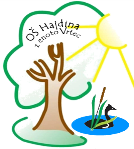      02/788-1260  02/788-1261o-hajdina.mb@guest.arnes.si